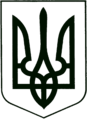 УКРАЇНА
МОГИЛІВ-ПОДІЛЬСЬКА МІСЬКА РАДА
ВІННИЦЬКОЇ ОБЛАСТІВИКОНАВЧИЙ КОМІТЕТ                                                           РІШЕННЯ №378Від 28.12.2023р.                                              м. Могилів-ПодільськийПро затвердження фінансового плану комунального некомерційного підприємства «Могилів-Подільський міський Центр первинної медико-санітарної допомоги» Могилів-Подільської міської ради на 2024 рікКеруючись статтями 28, 32, 52 Закону України «Про місцеве самоврядування в Україні», наказом Міністерства економічного розвитку і торгівлі України від 02.03.2015р. №205 «Про затвердження порядку складання, затвердження та контролю виконання фінансового плану суб’єкта господарювання державного сектору економіки», рішенням 36 сесії міської ради 8 скликання від 03.10.2023 року №858 «Про затвердження Порядку розроблення місцевих цільових програм, фінансування, моніторингу та звітності про їх виконання», Статутом комунального некомерційного підприємства «Могилів-Подільський міський Центр первинної медико-санітарної допомоги» Могилів-Подільської міської ради, -виконком міської ради ВИРІШИВ:1. Затвердити фінансовий план комунального некомерційного підприємства «Могилів-Подільський міський Центр первинної медико-санітарної допомоги» Могилів-Подільської міської ради на 2024 рік згідно з додатком.2. Відповідальність за виконання показників фінансового плану на 2024 рік покласти на головного лікаря комунального некомерційного підприємства «Могилів-Подільський міський Центр первинної медико-санітарної допомоги» Могилів-Подільської міської ради Череватову Н.П..3. Контроль за виконання даного рішення покласти на заступника міського голови з питань діяльності виконавчих органів Слободянюка М.В..Міський голова                                                   Геннадій ГЛУХМАНЮКПояснювальна записка до фінансового планукомунального некомерційного підприємства «Могилів-Подільський міський Центр первинної медико-санітарної допомоги» Могилів-Подільської міської ради на 2024 рікЗагальні відомостіКомунальне некомерційне підприємство «Могилів-Подільський міський Центр первинної медико-санітарної допомоги» Могилів-Подільської міської ради створене шляхом перетворення з комунальної установи відповідно до рішення сесії Могилів-Подільської міської ради від 22.03.2018р. №613та належить до комунальної власності Могилів-Подільської міської територіальної громади, підзвітне Могилів-Подільській міській раді. Підприємство здійснює господарську некомерційну діяльність спрямовану на досягнення соціальних та інших результатів без мети одержання прибутку.          Комунальне некомерційне підприємство обслуговує 42154 людини з них: 35331 - дорослого населення та 6823 - дитячого населення.Виробнича потужність підприємства 362 відвідування в зміну.         Кількість штатних посад по КНП «Могилів-Подільський міський Центр первинної медико-санітарної допомоги» Могилів-Подільської міської ради становить 123,75 одиниць, у т.ч.:- лікарі - 25,75 од.;- середній медперсонал - 62,25 од.;- молодший персонал - 11,50 од.;- інший персонал - 24,25 од.Метою діяльності підприємства є:1) надання первинної медичної допомоги населенню;2) вжиття заходів з профілактики захворювань населення та підтримки    громадського здоров’я. Основним видом діяльності підприємства є загальна медична практика.Особливості формування фінансового плануФінансовий план відображає фактичні результати діяльності підприємства за 9 місяців 2023 року, а також планові показники на 2024 рік, у тому числі і обсяги надходжень та витрат на забезпечення потреб діяльності та розвитку підприємства.Формування дохідної та витратної частини фінансового плану          КНП «Могилів-Подільський міський Центр первинної медико-санітарної допомоги» Могилів-Подільської міської ради на 2024 рік планує отримати бюджетних асигнувань в сумі 28800,00 тис. грн, у тому числі - 25400,0 тис. грн від Національної служби здоров’я України та 3400,0 тис. грн - кошти місцевого бюджету.	Дохідна частина фінансового плану на 2024 рік становить:- дохід (виручка) від реалізації продукції (товарів, робіт, послуг) - 25400,0 тис.     грн за рахунок коштів НСЗУ;- дохід з місцевого бюджету за програмою підтримки - 3400,0 тис. грн;- інші доходи - 302,0 тис. грн (122,0 тис. грн - доходи від оренди приміщень   та відшкодування за комунальні послуги орендарями, 180,0 тис. грн -   відсотки по депозиту). 	Витрати підприємства складаються з:- заробітної плати - 21125,0 тис. грн (з них: 725,0 тис. грн - кошти місцевого      бюджету);- нарахування на заробітну плату - 4643,0 тис. грн (з них: 155,0 тис. грн -     кошти місцевого бюджету);- предметів, матеріалів, обладнання та інвентарю (канцелярія, миючі засоби,   періодичні видання, будівельні матеріали, інвентар та інструменти,   паливно-мастильні матеріали, запчастини до транспортних засобів, вироби   й деталі для ремонту обладнання) - 320,0 тис. грн (з них: 240,0 тис. грн –   кошти місцевого бюджету);- медикаментів та перев’язувальних матеріалів - 250,0 тис. грн (з них:   10,0 тис. грн - кошти місцевого бюджету);- оплати послуг (крім комунальних) (супроводження та обслуговування    програмного  забезпечення, послуги банку, телефонний зв’язок, оплата   Інтернет послуг, охорона об’єкту, пожежна сигналізація, оплата проведення   медичного огляду, послуги зі страхування, транспортні послуги, поточний   ремонт та технічне обслуговування транспортних засобів, технічне   обслуговування обладнання, оплата участі у семінарах, послуги з поточного   ремонту, послуги сторонніх фахівців) - 1936,0 тис. грн (з них 1680,0 тис. грн -      кошти місцевого бюджету);- видатків на відрядження (проїзд та добові при переміщені працівників) -  16,0 тис. грн;- оплати комунальних послуг та енергоносіїв - 382,0 тис. грн (340,0 тис. грн -    кошти місцевого бюджету), у т.ч.:1) оплата теплопостачання -191,0 тис. грн;2) оплата водопостачання та водовідведення - 19,0 тис. грн;3) оплата електроенергії - 102,0 тис. грн;4) оплата природного газу - 50,0 тис. грн;5) оплата інших енергоносіїв - 20,0 тис. грн;- соціальне забезпечення (медикаменти пільговій категорії населення) -      250,0 тис. грн - кошти місцевого бюджету;  - придбання і обладнання предметів довгострокового користування -  180,0 тис. грн. Підприємство планує за рахунок коштів місцевого бюджету здійснювати видатки на:- оплату енергоносіїв та комунальних послуг;- забезпечення лікарськими засобами пільгової категорії населення;- заробітну плату медичних сестер та обслуговуючого персоналу    фельдшерських пунктів;- придбання медикаментів та виробів медичного призначення (ліків для   надання невідкладної допомоги, туберкуліну, вакцини проти грипу);- забезпечення засобами медичного призначення та індивідуального захисту     для подолання розповсюдження коронавірусної інфекції;- поточні ремонти.  За рахунок коштів отриманих від НСЗУ оплату видатків, безпосередньо пов’язаних з наданням первинної медичної допомоги, заробітної плати лікарям, медичним сестрам, молодшим медичним сестрам та адмінперсоналу, закупівлю бензину, обслуговування медичного транспорту, комп’ютерної техніки закупівлю реактивів та витратних матеріалів для лабораторних досліджень.            Запланований обсяг надходжень в розрізі видів (у тому числі за рахунок коштів місцевого бюджету) дозволить забезпечити рівень та якість надання медичних послуг у 2024 році на рівні не нижче ніж у 2023 році.      Перший заступник міського голови                                     Петро БЕЗМЕЩУК               Додаток 
до рішення виконавчого комітету міської ради
від 28.12.2023 року №378            Додаток 
до рішення виконавчого комітету міської ради
від 28.12.2023 року №378            Додаток 
до рішення виконавчого комітету міської ради
від 28.12.2023 року №378            Додаток 
до рішення виконавчого комітету міської ради
від 28.12.2023 року №378            Додаток 
до рішення виконавчого комітету міської ради
від 28.12.2023 року №378            Додаток 
до рішення виконавчого комітету міської ради
від 28.12.2023 року №378            Додаток 
до рішення виконавчого комітету міської ради
від 28.12.2023 року №378            Додаток 
до рішення виконавчого комітету міської ради
від 28.12.2023 року №378            Додаток 
до рішення виконавчого комітету міської ради
від 28.12.2023 року №378            Додаток 
до рішення виконавчого комітету міської ради
від 28.12.2023 року №378            Додаток 
до рішення виконавчого комітету міської ради
від 28.12.2023 року №378            Додаток 
до рішення виконавчого комітету міської ради
від 28.12.2023 року №378            Додаток 
до рішення виконавчого комітету міської ради
від 28.12.2023 року №378            Додаток 
до рішення виконавчого комітету міської ради
від 28.12.2023 року №378            Додаток 
до рішення виконавчого комітету міської ради
від 28.12.2023 року №378            Додаток 
до рішення виконавчого комітету міської ради
від 28.12.2023 року №378            Додаток 
до рішення виконавчого комітету міської ради
від 28.12.2023 року №378            Додаток 
до рішення виконавчого комітету міської ради
від 28.12.2023 року №378            Додаток 
до рішення виконавчого комітету міської ради
від 28.12.2023 року №378            Додаток 
до рішення виконавчого комітету міської ради
від 28.12.2023 року №378            Додаток 
до рішення виконавчого комітету міської ради
від 28.12.2023 року №378            Додаток 
до рішення виконавчого комітету міської ради
від 28.12.2023 року №378            Додаток 
до рішення виконавчого комітету міської ради
від 28.12.2023 року №378            Додаток 
до рішення виконавчого комітету міської ради
від 28.12.2023 року №378            Додаток 
до рішення виконавчого комітету міської ради
від 28.12.2023 року №378            Додаток 
до рішення виконавчого комітету міської ради
від 28.12.2023 року №378            Додаток 
до рішення виконавчого комітету міської ради
від 28.12.2023 року №378            Додаток 
до рішення виконавчого комітету міської ради
від 28.12.2023 року №378ПроектПроектПроектПроектхххУточненийУточненийУточненийУточненийЗміненийЗміненийЗміненийЗміненийзробити позначку "Х"зробити позначку "Х"зробити позначку "Х"зробити позначку "Х"зробити позначку "Х"зробити позначку "Х"зробити позначку "Х"Рік - 2024КодиКодиКодиКодиКодиКодиКодиНазва підприємства – Комунальне некомерційне підприємство «Могилів-Подільський міський Центр первинної медико-санітарної допомоги» Могилів-Подільської міської радиНазва підприємства – Комунальне некомерційне підприємство «Могилів-Подільський міський Центр первинної медико-санітарної допомоги» Могилів-Подільської міської радиНазва підприємства – Комунальне некомерційне підприємство «Могилів-Подільський міський Центр первинної медико-санітарної допомоги» Могилів-Подільської міської радиНазва підприємства – Комунальне некомерційне підприємство «Могилів-Подільський міський Центр первинної медико-санітарної допомоги» Могилів-Подільської міської радиНазва підприємства – Комунальне некомерційне підприємство «Могилів-Подільський міський Центр первинної медико-санітарної допомоги» Могилів-Подільської міської радиНазва підприємства – Комунальне некомерційне підприємство «Могилів-Подільський міський Центр первинної медико-санітарної допомоги» Могилів-Подільської міської радиНазва підприємства – Комунальне некомерційне підприємство «Могилів-Подільський міський Центр первинної медико-санітарної допомоги» Могилів-Подільської міської радиНазва підприємства – Комунальне некомерційне підприємство «Могилів-Подільський міський Центр первинної медико-санітарної допомоги» Могилів-Подільської міської радиНазва підприємства – Комунальне некомерційне підприємство «Могилів-Подільський міський Центр первинної медико-санітарної допомоги» Могилів-Подільської міської радиНазва підприємства – Комунальне некомерційне підприємство «Могилів-Подільський міський Центр первинної медико-санітарної допомоги» Могилів-Подільської міської радиза ЄДРПОУ за ЄДРПОУ за ЄДРПОУ за ЄДРПОУ 380313183803131838031318Організаційно-правова форма - комунальне підприємствоОрганізаційно-правова форма - комунальне підприємствоОрганізаційно-правова форма - комунальне підприємствоОрганізаційно-правова форма - комунальне підприємствоОрганізаційно-правова форма - комунальне підприємствоОрганізаційно-правова форма - комунальне підприємствоОрганізаційно-правова форма - комунальне підприємствоОрганізаційно-правова форма - комунальне підприємствоОрганізаційно-правова форма - комунальне підприємствоОрганізаційно-правова форма - комунальне підприємствоза КОПФГза КОПФГза КОПФГза КОПФГ150150150Територія - Могилів-Подільська міська територіальна громадаТериторія - Могилів-Подільська міська територіальна громадаТериторія - Могилів-Подільська міська територіальна громадаТериторія - Могилів-Подільська міська територіальна громадаТериторія - Могилів-Подільська міська територіальна громадаТериторія - Могилів-Подільська міська територіальна громадаТериторія - Могилів-Подільська міська територіальна громадаТериторія - Могилів-Подільська міська територіальна громадаТериторія - Могилів-Подільська міська територіальна громадаТериторія - Могилів-Подільська міська територіальна громадаза КОАТУУза КОАТУУза КОАТУУза КОАТУУ051040000005104000000510400000Орган державного управління - Могилів-Подільська міська радаОрган державного управління - Могилів-Подільська міська радаОрган державного управління - Могилів-Подільська міська радаОрган державного управління - Могилів-Подільська міська радаОрган державного управління - Могилів-Подільська міська радаОрган державного управління - Могилів-Подільська міська радаОрган державного управління - Могилів-Подільська міська радаОрган державного управління - Могилів-Подільська міська радаОрган державного управління - Могилів-Подільська міська радаОрган державного управління - Могилів-Подільська міська радаза КОДУза КОДУза КОДУза КОДУ100910091009Галузь - охорона здоров’я     Галузь - охорона здоров’я     Галузь - охорона здоров’я     Галузь - охорона здоров’я     Галузь - охорона здоров’я     Галузь - охорона здоров’я     Галузь - охорона здоров’я     Галузь - охорона здоров’я     Галузь - охорона здоров’я     Галузь - охорона здоров’я     за ЗКГНГза ЗКГНГза ЗКГНГза ЗКГНГВид економічної діяльності - загальна медична практикаВид економічної діяльності - загальна медична практикаВид економічної діяльності - загальна медична практикаВид економічної діяльності - загальна медична практикаВид економічної діяльності - загальна медична практикаВид економічної діяльності - загальна медична практикаВид економічної діяльності - загальна медична практикаВид економічної діяльності - загальна медична практикаВид економічної діяльності - загальна медична практикаВид економічної діяльності - загальна медична практиказа КВЕД  за КВЕД  за КВЕД  за КВЕД  86.2186.2186.21Одиниця виміру - тис. грнОдиниця виміру - тис. грнОдиниця виміру - тис. грнОдиниця виміру - тис. грнОдиниця виміру - тис. грнОдиниця виміру - тис. грнОдиниця виміру - тис. грнОдиниця виміру - тис. грнОдиниця виміру - тис. грнОдиниця виміру - тис. грнФорма власності - комунальнаФорма власності - комунальнаФорма власності - комунальнаФорма власності - комунальнаФорма власності - комунальнаФорма власності - комунальнаФорма власності - комунальнаФорма власності - комунальнаФорма власності - комунальнаФорма власності - комунальнаСередньооблікова кількість штатних працівників - 123,75Середньооблікова кількість штатних працівників - 123,75Середньооблікова кількість штатних працівників - 123,75Середньооблікова кількість штатних працівників - 123,75Середньооблікова кількість штатних працівників - 123,75Середньооблікова кількість штатних працівників - 123,75Середньооблікова кількість штатних працівників - 123,75Середньооблікова кількість штатних працівників - 123,75Середньооблікова кількість штатних працівників - 123,75Середньооблікова кількість штатних працівників - 123,75Місцезнаходження - 24000, Вінницька область, м. Могилів-Подільський, вул. Полтавська, 89/2Місцезнаходження - 24000, Вінницька область, м. Могилів-Подільський, вул. Полтавська, 89/2Місцезнаходження - 24000, Вінницька область, м. Могилів-Подільський, вул. Полтавська, 89/2Місцезнаходження - 24000, Вінницька область, м. Могилів-Подільський, вул. Полтавська, 89/2Місцезнаходження - 24000, Вінницька область, м. Могилів-Подільський, вул. Полтавська, 89/2Місцезнаходження - 24000, Вінницька область, м. Могилів-Подільський, вул. Полтавська, 89/2Місцезнаходження - 24000, Вінницька область, м. Могилів-Подільський, вул. Полтавська, 89/2Місцезнаходження - 24000, Вінницька область, м. Могилів-Подільський, вул. Полтавська, 89/2Місцезнаходження - 24000, Вінницька область, м. Могилів-Подільський, вул. Полтавська, 89/2Місцезнаходження - 24000, Вінницька область, м. Могилів-Подільський, вул. Полтавська, 89/2Телефон – (04337) 6-36-68Телефон – (04337) 6-36-68Телефон – (04337) 6-36-68Телефон – (04337) 6-36-68Телефон – (04337) 6-36-68Телефон – (04337) 6-36-68Телефон – (04337) 6-36-68Телефон – (04337) 6-36-68Телефон – (04337) 6-36-68Телефон – (04337) 6-36-68Прізвище та ініціали керівника Череватова Н.П.Прізвище та ініціали керівника Череватова Н.П.Прізвище та ініціали керівника Череватова Н.П.Прізвище та ініціали керівника Череватова Н.П.Прізвище та ініціали керівника Череватова Н.П.Прізвище та ініціали керівника Череватова Н.П.Прізвище та ініціали керівника Череватова Н.П.Прізвище та ініціали керівника Череватова Н.П.Прізвище та ініціали керівника Череватова Н.П.Прізвище та ініціали керівника Череватова Н.П.Фінансовий план комунального некомерційного підприємства «Могилів-Подільський міський Центр первинної медико-санітарної допомоги» Могилів-Подільської міської ради на 2024 рікФінансовий план комунального некомерційного підприємства «Могилів-Подільський міський Центр первинної медико-санітарної допомоги» Могилів-Подільської міської ради на 2024 рікФінансовий план комунального некомерційного підприємства «Могилів-Подільський міський Центр первинної медико-санітарної допомоги» Могилів-Подільської міської ради на 2024 рікФінансовий план комунального некомерційного підприємства «Могилів-Подільський міський Центр первинної медико-санітарної допомоги» Могилів-Подільської міської ради на 2024 рікФінансовий план комунального некомерційного підприємства «Могилів-Подільський міський Центр первинної медико-санітарної допомоги» Могилів-Подільської міської ради на 2024 рікФінансовий план комунального некомерційного підприємства «Могилів-Подільський міський Центр первинної медико-санітарної допомоги» Могилів-Подільської міської ради на 2024 рікФінансовий план комунального некомерційного підприємства «Могилів-Подільський міський Центр первинної медико-санітарної допомоги» Могилів-Подільської міської ради на 2024 рікФінансовий план комунального некомерційного підприємства «Могилів-Подільський міський Центр первинної медико-санітарної допомоги» Могилів-Подільської міської ради на 2024 рікФінансовий план комунального некомерційного підприємства «Могилів-Подільський міський Центр первинної медико-санітарної допомоги» Могилів-Подільської міської ради на 2024 рікФінансовий план комунального некомерційного підприємства «Могилів-Подільський міський Центр первинної медико-санітарної допомоги» Могилів-Подільської міської ради на 2024 рікФінансовий план комунального некомерційного підприємства «Могилів-Подільський міський Центр первинної медико-санітарної допомоги» Могилів-Подільської міської ради на 2024 рікФінансовий план комунального некомерційного підприємства «Могилів-Подільський міський Центр первинної медико-санітарної допомоги» Могилів-Подільської міської ради на 2024 рікФінансовий план комунального некомерційного підприємства «Могилів-Подільський міський Центр первинної медико-санітарної допомоги» Могилів-Подільської міської ради на 2024 рікФінансовий план комунального некомерційного підприємства «Могилів-Подільський міський Центр первинної медико-санітарної допомоги» Могилів-Подільської міської ради на 2024 рікФінансовий план комунального некомерційного підприємства «Могилів-Подільський міський Центр первинної медико-санітарної допомоги» Могилів-Подільської міської ради на 2024 рікФінансовий план комунального некомерційного підприємства «Могилів-Подільський міський Центр первинної медико-санітарної допомоги» Могилів-Подільської міської ради на 2024 рікФінансовий план комунального некомерційного підприємства «Могилів-Подільський міський Центр первинної медико-санітарної допомоги» Могилів-Подільської міської ради на 2024 рікНайменування показникаНайменування показникаКод рядкаКод рядкаФакт минулого року(на 01.10.2023р.)Факт минулого року(на 01.10.2023р.)Плановий рік  (усього)Плановий рік  (усього)У тому числі за кварталами планового рокуУ тому числі за кварталами планового рокуУ тому числі за кварталами планового рокуУ тому числі за кварталами планового рокуУ тому числі за кварталами планового рокуУ тому числі за кварталами планового рокуУ тому числі за кварталами планового рокуУ тому числі за кварталами планового рокуУ тому числі за кварталами планового рокуНайменування показникаНайменування показникаКод рядкаКод рядкаФакт минулого року(на 01.10.2023р.)Факт минулого року(на 01.10.2023р.)Плановий рік  (усього)Плановий рік  (усього)ІІІІІІІІІІІІІІІІІІV11223344556667778I. Формування фінансових результатівI. Формування фінансових результатівI. Формування фінансових результатівI. Формування фінансових результатівI. Формування фінансових результатівI. Формування фінансових результатівI. Формування фінансових результатівI. Формування фінансових результатівI. Формування фінансових результатівI. Формування фінансових результатівI. Формування фінансових результатівI. Формування фінансових результатівI. Формування фінансових результатівI. Формування фінансових результатівI. Формування фінансових результатівI. Формування фінансових результатівI. Формування фінансових результатівДоходи Доходи Доходи Доходи Доходи Доходи Доходи Доходи Доходи Доходи Доходи Доходи Доходи Доходи Доходи Доходи Доходи Дохід (виручка) від реалізації продукції (товарів, робіт, послуг)Дохід (виручка) від реалізації продукції (товарів, робіт, послуг)1010101020610,820610,825400,025400,06350,06350,06350,06350,06350,06350,06350,06350,06350,0Інші доходиІнші доходи10111011Доходи від надання платних послугДоходи від надання платних послуг10121012Дохід з місцевого бюджету за програмою підтримкиДохід з місцевого бюджету за програмою підтримки102010204711,24711,23400,03400,02500,02500,0300,0300,0300,0300,0300,0300,0300,0Дохід з місцевого бюджету за цільовими програмами, у т.ч.:Дохід з місцевого бюджету за цільовими програмами, у т.ч.:10301030назва назва 10311031Інші доходи, у т.ч.:Інші доходи, у т.ч.:10401040110,2110,2122,0122,030,530,530,530,530,530,530,530,530,5дохід від операційної оренди активівдохід від операційної оренди активів10411041110,2110,2122,0122,030,530,530,530,530,530,530,530,530,5дохід від реалізації необоротних активівдохід від реалізації необоротних активів10421042дохід від отримання благодійних внесків, грантів та дарунківдохід від отримання благодійних внесків, грантів та дарунків10431043дохід від організацій, підприємств та фізичних осіб для виконання цільових заходівдохід від організацій, підприємств та фізичних осіб для виконання цільових заходів10441044інші доходи від операційної діяльностіінші доходи від операційної діяльності10451045173,5173,5180,0180,045,045,045,045,045,045,045,045,045,0ВидаткиВидаткиВидаткиВидаткиВидаткиВидаткиВидаткиВидаткиВидаткиВидаткиВидаткиВидаткиВидаткиВидаткиВидаткиВидаткиВидаткиЗаробітна платаЗаробітна плата1050105017497,317497,321125,021125,05375,05375,05250,05250,05250,05250,05250,05250,05250,0Нарахування на оплату праціНарахування на оплату праці106010603793,63793,64643,04643,01187,01187,01152,01152,01152,01152,01152,01152,01152,0Предмети, матеріали, обладнання та інвентарПредмети, матеріали, обладнання та інвентар10701070882,3882,3320,0320,080,080,080,080,080,080,080,080,080,0Медикаменти та перев’язувальні матеріалиМедикаменти та перев’язувальні матеріали10801080272,8272,8250,0250,070,070,060,060,060,060,060,060,060,0Продукти харчуванняПродукти харчування10901090Оплата послуг (крім комунальних)Оплата послуг (крім комунальних)11001100707,3707,31936,01936,01564,01564,0124,0124,0124,0124,0124,0124,0124,0Видатки на відрядженняВидатки на відрядження111011108,98,916,016,04,04,04,04,04,04,04,04,04,0Оплата комунальних послуг та енергоносіїв, у т.ч.:Оплата комунальних послуг та енергоносіїв, у т.ч.:11201120840,4840,4382,0382,0340,0340,026,026,026,04,04,04,012,0Оплата теплопостачанняОплата теплопостачання11211121338,4338,4191,0191,0191,0191,0Оплата водопостачання та водовідведенняОплата водопостачання та водовідведення1122112273,673,619,019,019,019,0Оплата електроенергіїОплата електроенергії11231123199,7199,7102,0102,060,060,026,026,026,04,04,04,012,0Оплата природного газуОплата природного газу1124112444,944,950,050,050,050,0Оплата інших енергоносіївОплата інших енергоносіїв11251125183,8183,820,020,020,020,0Оплата енергосервісуОплата енергосервісу11261126Окремі заходи по реалізації державних (регіональних) програм, не віднесені до заходів розвиткуОкремі заходи по реалізації державних (регіональних) програм, не віднесені до заходів розвитку11301130Соціальне забезпечення (медикаменти пільговій категорії населення)Соціальне забезпечення (медикаменти пільговій категорії населення)114011401171,21171,2250,0250,0250,0250,0-------Інші поточні видаткиІнші поточні видатки11501150Придбання основного капіталу, у т.ч.:Придбання основного капіталу, у т.ч.:11601160Придбання обладнання і предметів довгострокового користуванняПридбання обладнання і предметів довгострокового користування1161116190,090,090,090,0Капітальний ремонтКапітальний ремонт11621162РеконструкціяРеконструкція11631163Інші видатки, у т.ч.:Інші видатки, у т.ч.:11701170--назва назва 11711171--Резервний фондРезервний фонд11801180--Усього доходівУсього доходів1190119025605,725605,729102,029102,08925,58925,56725,56725,56725,56725,56725,56725,56725,5Усього видатківУсього видатків1200120025173,825173,829102,029102,08870,08870,06696,06696,06696,06764,06764,06764,06772,0Фінансовий результатФінансовий результат12101210431,9431,9--55,555,529,529,529,5(38,5)(38,5)(38,5)(46,5)IІ. Розрахунки з бюджетомIІ. Розрахунки з бюджетомIІ. Розрахунки з бюджетомIІ. Розрахунки з бюджетомIІ. Розрахунки з бюджетомIІ. Розрахунки з бюджетомIІ. Розрахунки з бюджетомIІ. Розрахунки з бюджетомIІ. Розрахунки з бюджетомIІ. Розрахунки з бюджетомIІ. Розрахунки з бюджетомIІ. Розрахунки з бюджетомIІ. Розрахунки з бюджетомIІ. Розрахунки з бюджетомIІ. Розрахунки з бюджетомIІ. Розрахунки з бюджетомIІ. Розрахунки з бюджетомСплата податків та зборів до Державного бюджету України (податкові платежі)Сплата податків та зборів до Державного бюджету України (податкові платежі)201020105959,45959,46485,56485,51654,61654,61610,31610,31610,31610,31610,31610,31610,3Сплата податків та зборів до місцевих бюджетів (податкові платежі)Сплата податків та зборів до місцевих бюджетів (податкові платежі)202020201779,71779,72281,52281,5580,5580,5567,0567,0567,0567,0567,0567,0567,0Інші податки, збори та платежі на користь державиІнші податки, збори та платежі на користь держави20302030Податкова заборгованістьПодаткова заборгованість20402040III. Інвестиційна діяльністьIII. Інвестиційна діяльністьIII. Інвестиційна діяльністьIII. Інвестиційна діяльністьIII. Інвестиційна діяльністьIII. Інвестиційна діяльністьIII. Інвестиційна діяльністьIII. Інвестиційна діяльністьIII. Інвестиційна діяльністьIII. Інвестиційна діяльністьIII. Інвестиційна діяльністьIII. Інвестиційна діяльністьIII. Інвестиційна діяльністьIII. Інвестиційна діяльністьIII. Інвестиційна діяльністьIII. Інвестиційна діяльністьIII. Інвестиційна діяльністьДоходи від інвестиційної діяльності:Доходи від інвестиційної діяльності:30103010--Вартість основних засобівВартість основних засобів30203020IV. Фінансова діяльністьIV. Фінансова діяльністьIV. Фінансова діяльністьIV. Фінансова діяльністьIV. Фінансова діяльністьIV. Фінансова діяльністьIV. Фінансова діяльністьIV. Фінансова діяльністьIV. Фінансова діяльністьIV. Фінансова діяльністьIV. Фінансова діяльністьIV. Фінансова діяльністьIV. Фінансова діяльністьIV. Фінансова діяльністьIV. Фінансова діяльністьIV. Фінансова діяльністьIV. Фінансова діяльністьДоходи від фінансової діяльності за зобов’язаннями, у т.ч.:Доходи від фінансової діяльності за зобов’язаннями, у т.ч.:40104010--кредити кредити 40114011--позикипозики40124012--депозитидепозити40134013Інші надходження Інші надходження 40204020--Витрати від фінансової діяльності за зобов’язаннями, у т.ч.:Витрати від фінансової діяльності за зобов’язаннями, у т.ч.:40304030--кредити кредити 40314031--позикипозики40324032--депозитидепозити40334033--Інші витратиІнші витрати40404040V. Звіт про фінансовий станV. Звіт про фінансовий станV. Звіт про фінансовий станV. Звіт про фінансовий станV. Звіт про фінансовий станV. Звіт про фінансовий станV. Звіт про фінансовий станV. Звіт про фінансовий станV. Звіт про фінансовий станV. Звіт про фінансовий станV. Звіт про фінансовий станV. Звіт про фінансовий станV. Звіт про фінансовий станV. Звіт про фінансовий станV. Звіт про фінансовий станV. Звіт про фінансовий станV. Звіт про фінансовий станНеоборотні активиНеоборотні активи5010501024497,224497,2Оборотні активиОборотні активи502050202623,32623,3Усього активиУсього активи5030503027120,527120,5Дебіторська заборгованістьДебіторська заборгованість504050403535Кредиторська заборгованістьКредиторська заборгованість5050505000VI. Дані про персоналVI. Дані про персоналVI. Дані про персоналVI. Дані про персоналШтатна чисельність працівників601060106010123,75123,75123,75123,75123,75123,75123,75123,75123,75123,75123,75123,75123,75Головний лікар    (посада)__________________________(підпис)Наталя ЧЕРЕВАТОВА (ініціали, прізвище)Головний бухгалтер   (посада)____________________________(підпис)Антоніна ТКАЧ(ініціали, прізвище)Головний бухгалтер   (посада)____________________________(підпис)Антоніна ТКАЧ(ініціали, прізвище)